Красноостровская библиотека Ко Дню Родного языка Викторина . 18.02 2018г.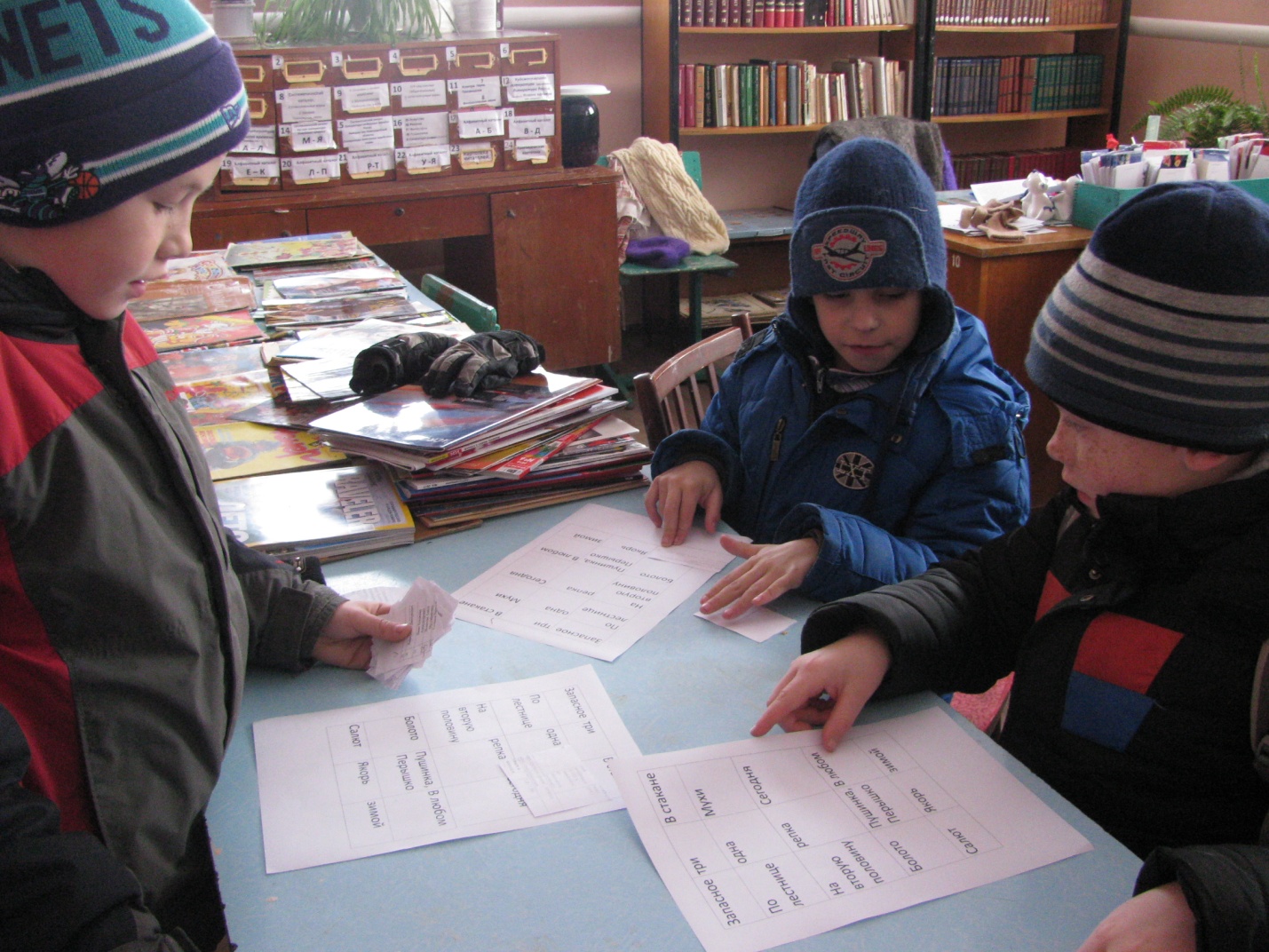 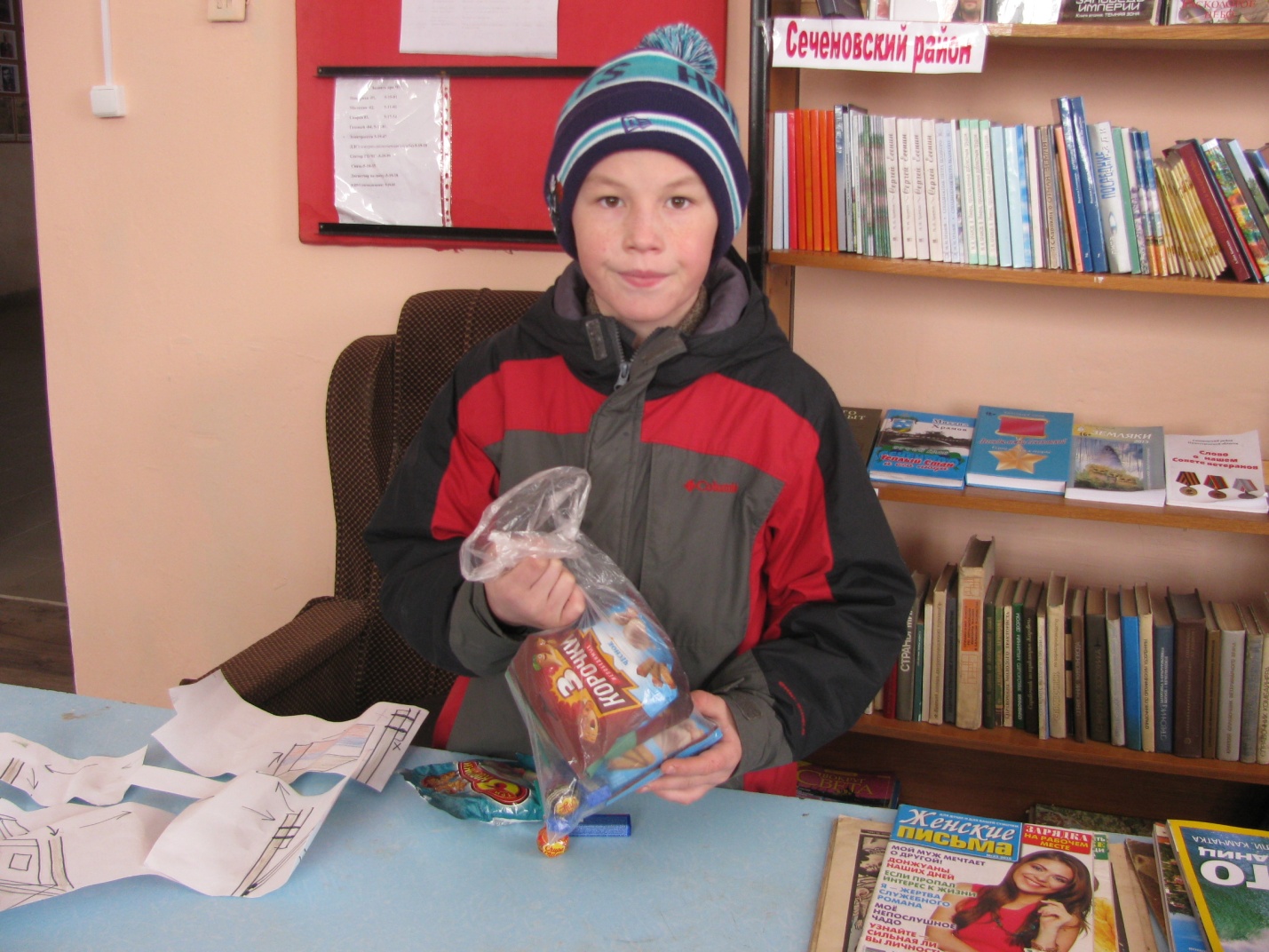 Победитель  викторины Фаттахов Ранис.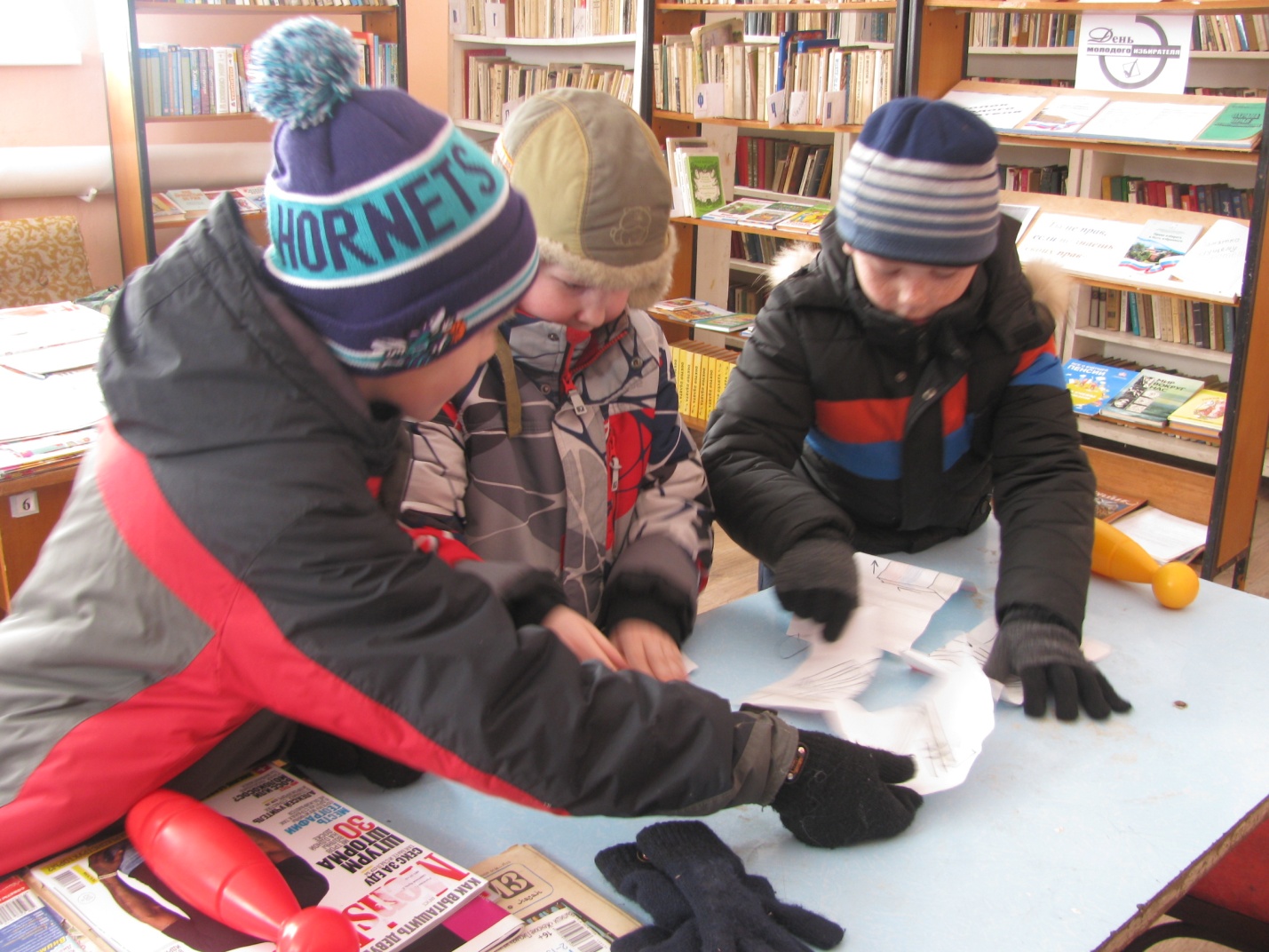 Вместе ищем ответы.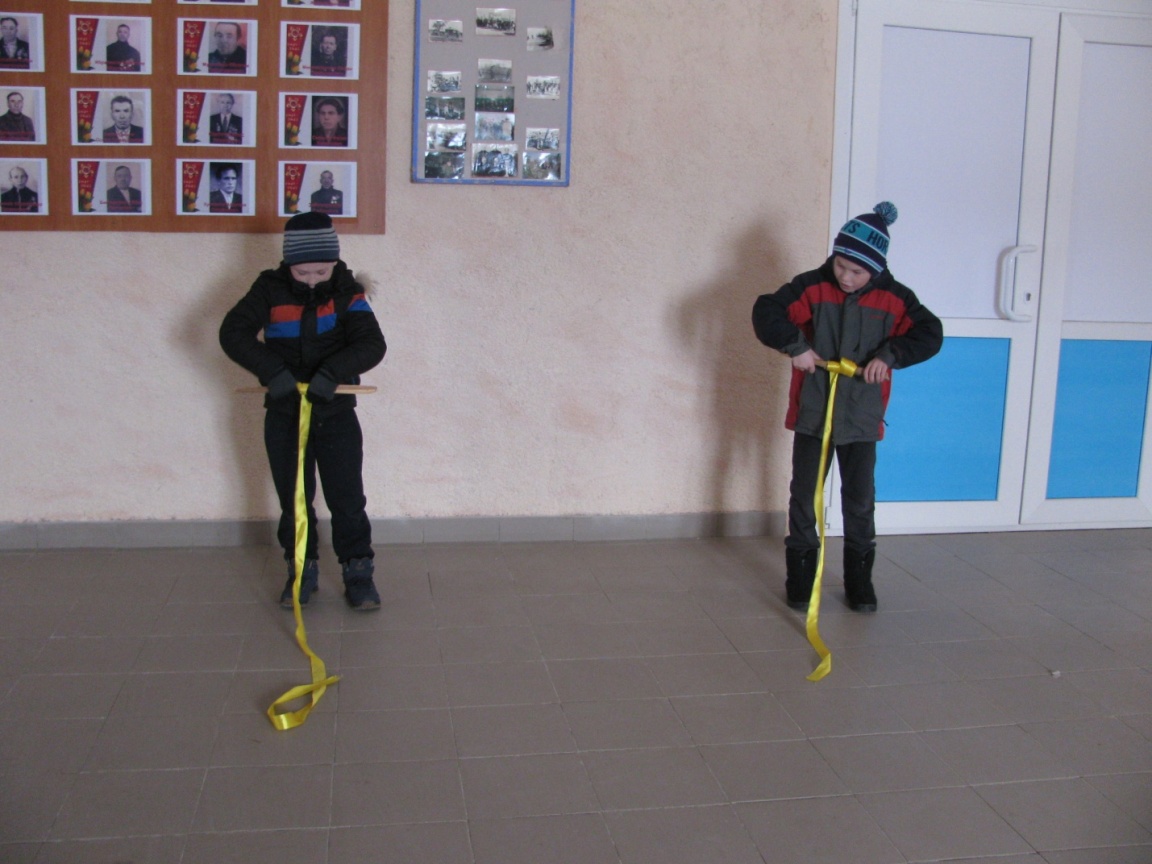 Подвижные игры на мероприятии ко Дню родного языка.